ADRES DEĞİŞİKLİĞİ BİLGİ FORMU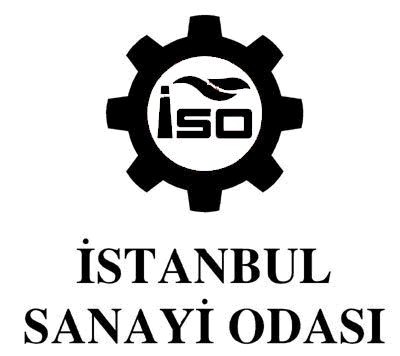 Tescil Adresi 	Üretim Tesisi 1	Üretim Tesisi 2	 Burada belirtilen dışında bir üretim tesisimiz bulunmamaktadır. Burada belirtilen üretim tesisimiz önceki tesisimize/tesislerimize ek olarak açılmıştır.Yukarıda belirtilen bilgiler doğrultusunda kayıtlarınızda gerekli güncellemenin yapılmasını rica ederiz.TARİH, FİRMA KAŞESİ ve YETKİLİ İMZA(LAR)EKLER	:Ticaret Sicil Gazetesi: Adres değişikliğini gösterir Ticaret Sicil Gazetesi.Tapu veya Kira Kontratı: Güncel adrese ait tapu veya kira kontratı fotokopisi.SGK Prim Bildirgesi ve Tahakkuk Makbuzu: Üretim adresi için son ayın SGK Prim Bildirgesi ve Tahakkuk Makbuzu fotokopileri veya işyeri açılış bildirgesi ve işe giriş bildirgeleri (Detaylı Bilgi İçin: 0212 252 29 00 /223-224)I ) PERSONEL (Yılın fiili çalışma günlerine göre günlük ortalama)II ) MAKİNA ve TESİSATIII ) Ana ve Yardımcı Maddeler  Yıllık Tüketimi (*)IV ) İmalat ve Yıllık mamul Üretimi (*)V ) Enerji Tablosu Yıllık İhtiyaç Miktarı              VI ) Muharrik Kuvvet (hp) Tablosu(*) tablodaki miktarlar günde 8 saat ve yılda 300 iş günü çalışma süresi üzerinden hesaplanacaktır.Yukarıda yazılı bilgilerin doğruluğunu beyan ederiz.Tarih, Kaşe ve Yetkili İmzalarFirma Ünvanı:Ticaret Sicil No.:Vergi Dairesi ve Vergi No.:Tescilli Sermaye:Vergi Dairesi ve Vergi No.:Tescil Adresi:Tel. No.0(         )Faks No.0(         )E-posta:	@	@	@Web:Üretim Adresi 1:Tel. No.0(         )Faks No.0(         )Üretim Adresi 2:Tel. No.0(         )Faks No.0(         )İrtibat kurulabilecek firma temsilcinizinİrtibat kurulabilecek firma temsilcinizinAdı SoyadıCep Tel. No.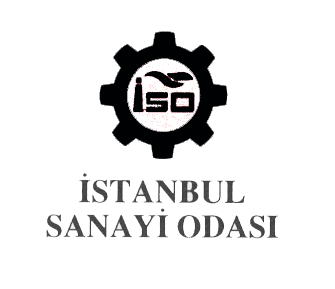 Üyelik İşlemleri ve Kapasite ŞubesiÜYENİN SINAİ HÜVİYETİNİGÖSTERİR BEYANNAMEÜyelik İşlemleri ve Kapasite ŞubesiÜYENİN SINAİ HÜVİYETİNİGÖSTERİR BEYANNAMETicaret Sicil No.	: ............................................................................Ticaret Unvanı	: ............................................................................	  ............................................................................ÜRETİM Adresi	: ............................................................................	  ............................................................................	  ............................................................................İdareci          Mühendis          Kimyager          Teknisyen          Erkek İşçi          Kadın İşçi         Çocuk İşçi............             ...............              ................              ................               ...............                ..............             ................AdetCinsi ve EvsafıİşyerindeHizmete GirişTarihiTemin Edildiği FirmaMotorGücü(HP)Y  E  R  L  İİ   T   H   A   LCinsi ve EvsafıBirimMiktarCinsi ve EvsafıBirimMiktarİşkonusu ile İlgili MamullerBirimMiktarİşkonusu ile İlgili MamullerBirimMiktarAkaryakıt(litre)Kömür(ton)Elektrik(kws)CinsiAdediGücü (hp)